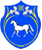   РОССИЙСКАЯ ФЕДЕРАЦИЯ                       РЕСПУБЛИКА ХАКАСИЯШИРИНСКИЙ РАЙОНАДМИНИСТРАЦИЯЦЕЛИННОГО СЕЛЬСОВЕТАПОСТАНОВЛЕНИЕ« 17» мая 2021 г.                                   с. Целинное                                                     № 51Об утверждении перечня объектов муниципального имущества, в отношении которыхпланируется заключение концессионных соглашений в 2021 году  В соответствии с Федеральным законом от 06.10.2003 № 131-ФЗ «Об общих принципах организации местного самоуправления в Российской Федерации», Федеральным законом от 21.07.2005 № 115-ФЗ «О концессионных соглашениях», руководствуясь Уставом муниципального образования Целинный сельсовет, Администрация Целинного сельсовета ПОСТАНОВЛЯЕТ:Утвердить перечень объектов муниципального имущества, в отношении которых планируется заключение концессионных соглашений в 2021 году (прилагается).Настоящее постановление до 24 мая текущего года разместить на официальном сайте Российской Федерации в информационно-телекоммуникационной сети «Интернет» для размещения информации о проведении торгов, определенном Правительством Российской Федерации по адресу: torgi.gov.ru,   а также на официальном сайте администрации Целинного сельсовета.Настоящее постановление вступает  в силу с момента его опубликования (обнародования).Контроль за исполнением настоящего постановления оставляю за собой.Глава Целинного сельсовета			                                  Т.И. Морозова Приложение к постановлению администрации Целинного сельсоветаот  17.05.2021  № 51  ПЕРЕЧЕНЬобъектов муниципального имущества, в отношении которыхпланируется заключение концессионных соглашений в 2021 годуОбъекты теплоснабжения с. ЦелинноеОбъекты водоснабжения с. Целинное№п/пНаименование имуществаАдресПлощадь, протяженность и (или) иные параметры1Здание котельнойс. Целинноеул. Ленина, д.8635,22Эл. двигатель 30кВт 1500 об.с. Целинноеул. Ленина, д.81 шт.3Станок сверлильный ММУ Кировс. Целинноеул. Ленина, д.81 шт.4Эл. тальс. Целинноеул. Ленина, д.81 шт.5Эл. двигательс. Целинноеул. Ленина, д.81 шт.6Насос 1Д 200с. Целинноеул. Ленина, д.81 шт.7Станок токарныйс. Целинноеул. Ленина, д.81 шт.8Эл. двигатель 11 кв. 1000 об.с. Целинноеул. Ленина, д.81 шт.9Эл. дрель со станинойс. Целинноеул. Ленина, д.81 шт.10Эл. двигатель  18 кВт 1500 обс. Целинноеул. Ленина, д.81 шт.11Эл. двигатель 55 кВт 1500 обс. Целинноеул. Ленина, д.81 шт.12Насос Д200/36 без эл.двигателяс. Целинноеул. Ленина, д.81 шт.13Котел водогрейный КВм-1,25 Гкал.С топкойс. Целинноеул. Ленина, д.81 шт.14Котел водогрейный КВм-1,25 Гкал. с топкойс. Целинноеул. Ленина, д.81 шт.15Здание слесарной каменноес. Целинноеул. Ленина, д.81 шт.16Теплотрасса с. Целинноеул. Ленина, д.81,412 км17Сварочный агрегатс. Целинноеул. Ленина, д.81 шт.18Ограждение котельной бетонное с. Целинноеул. Ленина, д.80,16 км19Ограждение котельной металлическое с. Целинноеул. Ленина, д.80,1 км20Дымосос ДН-10с. Целинноеул. Ленина, д.81 шт.21Дымосос ДН-10с. Целинноеул. Ленина, д.81 шт.22Труба дымоваяс. Целинноеул. Ленина, д.81 шт.23Углеподача с электродвигателем 7кВтс. Целинноеул. Ленина, д.81 шт.24Поддувс. Целинноеул. Ленина, д.81 шт.25Золоудалениес. Целинноеул. Ленина, д.81 шт.26Щиты автоуправления котламис. Целинноеул. Ленина, д.81 шт.27Щит водас. Целинноеул. Ленина, д.81 шт.28Распределительный щитс. Целинноеул. Ленина, д.81 шт.29Котел КВр/1,45 МВт из центральной трубы  Сталь 20 Ду 159 в комплекте с запорной и предохранительной  арматурой и вентилятором поддува АЦ 14-46, с топкойТШПМ-1,5  в коплекте с кабелем 40 м для подключения топкис. Целинноеул. Ленина, д.81 шт.30Клапан предохранительный 17с28нжДу50с. Целинноеул. Ленина, д.81 шт.31Насос Д 200-36(37*1500)с. Целинноеул. Ленина, д.81 шт.32Котел в котельной КВР -1,0с. Целинноеул. Ленина, д.81 шт.33Котел водогрейный работающий  на твердом топливес. Целинноеул. Ленина, д.81 шт.34Котел водогрейный КВм - 1,5 ТШПмс. Целинноеул. Ленина,д.81 шт.35Насос сетевойс. Целинноеул. Ленина,д.81 шт.36Насос сетевойс. Целинноеул. Ленина,д.81 шт.37Насос Grundfos NK 100-200/203с. Целинноеул. Ленина,д.81 шт.38Котел КВРШ-1,16 с топкой 1,45 МВТс. Целинное, ул. Ленина 1 шт.39Резервуар горизонтальный под воду 4м3с. Целинное, ул. Ленина1 шт.40Насос ЭЦВ 8-25-110с. Целинное, ул. Ленина1 шт.41Насос ЭЦВ 8-25-110с. Целинное, ул. Ленина1 шт.№п/пНаименование объектаАдресПлощадь, протяженность и (или) иные параметры1.Глуб. Насос ЭЦВ-8-25-100 с. Целинное, ул. Ленина, д.81 шт.2.Глуб. Насос ЭЦВ-10-105с. Целинное, ул. Ленина, д.81 шт.3.Глуб. Насос ЭЦВ-6-10-110с. Целинное,ул. Ленина, д.81 шт.4.Насосная станция 2 подъема с. Целинное,ул. Ленина, д.81 шт.5.Счетчик холодной воды ВМХДУ-100с. Целинное,ул. Ленина, д.81 шт.6.Счетчик универсальный  ВКСМ 90 ДУ 40с. Целинное,ул. Ленина, д.81 шт.7.Водопровод  холодного водоснабжения с. Целинное,ул. Ленина, д.85,406 км.8.Ограждение территории водозабора деревянноес. Целинное,ул. Ленина, д.81 шт.9.Скважина (водопровод центральный) глубина с. Целинное,ул. Ленина, д.8100 метров10.Бурскважина №1 ул. Строительная с. Целинное,ул. Ленина, д.8100 метров11.Водоразборная колонка с. Целинное,ул. Ленина, д.822 шт.12.Колонка АКВ (3,5) с. Целинное,ул. Ленина, д.85 шт.13.Водораздаточная колонка с. Целинное,ул. Ленина, д.82 шт.14.Машина ассенизаторская ГАЗ-5312с. Целинное,ул. Ленина, д.81 шт.15.Глуб. Насос ЭЦВ-8-25-100с. Целинное,ул. Ленина, д.81 шт.16.Глуб. Насос ЭЦВ-8-25-100с. Целинное,ул. Ленина, д.81 шт.